It is important you refer to Chapter 9 of the SEN&D Code of Practice - Sections 9.166 to 9.185 for guidance regarding the review process and meeting.[Guidance notes are in Bold Italics]*Please ensure a copy of each report is sent to Special Educational Needs Assessment Team (SENAT) with this form.Please complete section A or BThe signed copy of this report together with all the relevant other documents should be uploaded to the pupil’s file and the Planning Co-Ordinator notified within 2 weeks of the meeting.  West Sussex County CouncilEducation Health & Care Plan (EHCP)Annual Review Meeting Report for Pupils Electively Home Educated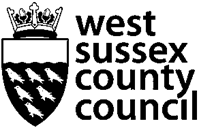 Name of ChildDate of BirthHome AddressGenderHome AddressHome LanguageDate of commencement of EHECurrent Year GroupAcademic Year (from/to)Academic Year (from/to)Date of ReviewDate of ReviewName of parent/carerAddress if different from aboveAddress if different from abovePhone and emailPlease answer the following questions, highlight as appropriate…Please answer the following questions, highlight as appropriate…Please answer the following questions, highlight as appropriate…Are there any changes required to the EHCP?YesNoDoes the EHCP need to be ceased?YesNoIs there a request for a return to school?Yes. Parents must contact their planning co-ordinator directly with request No1IntroductionsIntroductionsIntroductionsIntroductionsIntroductionsIntroductionsPeople invited and present at Annual ReviewPeople invited and present at Annual ReviewPeople invited and present at Annual ReviewPeople invited and present at Annual ReviewPeople invited and present at Annual ReviewPeople invited and present at Annual ReviewPeople invited and present at Annual ReviewRoleRoleNameInvitedPresentReport*Dates of involvement/Further informationChildChildParents/CarersParents/CarersSpecial Needs OfficerSpecial Needs OfficerEHE Advisory TeacherEHE Advisory TeacherSocial WorkerSocial WorkerOtherOther2Aspirations for the futureAspirations for the futureWhat are the hopes and dreams for the child? This could be short term i.e. the next month or long term i.e. something they would like to do in the future. This may include drawings or photos of notes of discussion which took place at the meeting.What are the hopes and dreams for the child? This could be short term i.e. the next month or long term i.e. something they would like to do in the future. This may include drawings or photos of notes of discussion which took place at the meeting.What are the hopes and dreams for the child? This could be short term i.e. the next month or long term i.e. something they would like to do in the future. This may include drawings or photos of notes of discussion which took place at the meeting.If a booklet has been completed please use this as a basis for discussion.If a booklet has been completed please use this as a basis for discussion.If a booklet has been completed please use this as a basis for discussion.ChildChildParent/CarerParent/CarerOthersOthers3Agreed Actions from the last meeting and outcomesAgreed Actions from the last meeting and outcomesActionActionOutcome4What is working well?What is working well?If a booklet has been completed please use this as a basis for discussion.If a booklet has been completed please use this as a basis for discussion.If a booklet has been completed please use this as a basis for discussion.ChildChildParent/CarerParent/CarerProfessionalProfessional5Things would be better if?Things would be better if?If a booklet has been completed please use this as a basis for discussion.If a booklet has been completed please use this as a basis for discussion.If a booklet has been completed please use this as a basis for discussion.ChildChildParent/CarerParent/CarerProfessionalProfessional6Progress towards the outcomes identified in the EHCP and Outcomes for the coming yearIf the EHCP states any specific provision from professionals e.g. SALT, OT, Physio, please state how this is being addressed under ‘Provision’If the EHCP states any specific provision from professionals e.g. SALT, OT, Physio, please state how this is being addressed under ‘Provision’If the EHCP states any specific provision from professionals e.g. SALT, OT, Physio, please state how this is being addressed under ‘Provision’If the EHCP states any specific provision from professionals e.g. SALT, OT, Physio, please state how this is being addressed under ‘Provision’If the EHCP states any specific provision from professionals e.g. SALT, OT, Physio, please state how this is being addressed under ‘Provision’E1Progress towards outcomes – please reference outcomes agreed at last ARE1ProvisionE1Recommendations /comments from Advisory Teacher/SNOE1Suggested outcomes for the coming yearE1Next stepsE1Was this outcome agreed at the meeting in discussion with the child and Parents/Carers?Was this outcome agreed at the meeting in discussion with the child and Parents/Carers?YesNoE2Progress towards outcomes – please reference outcomes agreed at last ARE2ProvisionE2Recommendations /comments from Advisory Teacher/SNOE2Suggested outcomes for the coming yearE2Next stepsE2Was this outcome agreed at the meeting in discussion with the child and Parents/Carers?Was this outcome agreed at the meeting in discussion with the child and Parents/Carers?YesNoE3Progress towards outcomes – please reference outcomes agreed at last ARE3ProvisionE3Recommendations /comments from Advisory Teacher/SNOE3Suggested outcomes for the coming yearE3Next stepsE3Was this outcome agreed at the meeting in discussion with the child and Parents/Carers?Was this outcome agreed at the meeting in discussion with the child and Parents/Carers?YesNoE4Progress towards outcomes – please reference outcomes agreed at last ARE4ProvisionE4Recommendations /comments from Advisory Teacher/SNOE4Suggested outcomes for the coming yearE4Next stepsE4Was this outcome agreed at the meeting in discussion with the child and Parents/Carers?Was this outcome agreed at the meeting in discussion with the child and Parents/Carers?YesNo7Academic AchievementsAcademic AchievementsAcademic AchievementsAcademic AchievementsAcademic AchievementsAcademic AchievementsAcademic AchievementsProgress Report for Early Years pupils:Progress Report for Early Years pupils:Progress Report for Early Years pupils:Progress Report for Early Years pupils:Progress Report for Early Years pupils:Progress Report for Early Years pupils:Progress Report for Early Years pupils:Progress Report for Early Years pupils:Area of Learning & DevelopmentArea of Learning & DevelopmentAspectAspectEYFS stage on entryEYFS stage on entryCurrent EYFS stageCurrent EYFS stageArea of Learning & DevelopmentArea of Learning & DevelopmentAspectAspectDateDatePrime AreaPrime AreaPrime AreaPrime AreaPrime AreaPrime AreaPrime AreaPrime AreaPersonal, Social & Emotional DevelopmentPersonal, Social & Emotional DevelopmentPersonal, Social & Emotional DevelopmentMaking RelationshipsPersonal, Social & Emotional DevelopmentPersonal, Social & Emotional DevelopmentPersonal, Social & Emotional DevelopmentSelf-confidence & self-awarenessPersonal, Social & Emotional DevelopmentPersonal, Social & Emotional DevelopmentPersonal, Social & Emotional DevelopmentManaging Feelings & behaviourPhysical DevelopmentPhysical DevelopmentPhysical DevelopmentMoving & HandlingPhysical DevelopmentPhysical DevelopmentPhysical DevelopmentHealth & self-careCommunication & LanguageCommunication & LanguageCommunication & LanguageListening & attentionCommunication & LanguageCommunication & LanguageCommunication & LanguageUnderstandingCommunication & LanguageCommunication & LanguageCommunication & LanguageSpeakingSpecific AreasSpecific AreasSpecific AreasSpecific AreasSpecific AreasSpecific AreasSpecific AreasSpecific AreasLiteracyLiteracyLiteracyReadingLiteracyLiteracyLiteracyWritingMathematicsMathematicsMathematicsNumbersMathematicsMathematicsMathematicsShape, space & measureUnderstanding the worldUnderstanding the worldUnderstanding the worldPeople & communitiesUnderstanding the worldUnderstanding the worldUnderstanding the worldThe worldUnderstanding the worldUnderstanding the worldUnderstanding the worldTechnologyExpressive Arts & DesignExpressive Arts & DesignExpressive Arts & DesignExploring & using media & materialsExpressive Arts & DesignExpressive Arts & DesignExpressive Arts & DesignBeing imaginativeProgress Report for Primary PupilsProgress Report for Primary PupilsHow are these subjects being addressed? What materials, programmes etc. are being used to assist the pupil’s learning in the following subjects?  What evidence of progress is available?How are these subjects being addressed? What materials, programmes etc. are being used to assist the pupil’s learning in the following subjects?  What evidence of progress is available?EnglishMathsScienceOther SubjectsProgress Report for Secondary PupilsProgress Report for Secondary PupilsHow are these subjects being addressed? What materials, programmes etc. are being used to assist the pupil’s learning in the following subjects?  What evidence of progress is available?How are these subjects being addressed? What materials, programmes etc. are being used to assist the pupil’s learning in the following subjects?  What evidence of progress is available?EnglishMathsScienceOther SubjectsColleges – Year 12 OnwardsColleges – Year 12 OnwardsColleges – Year 12 OnwardsSubject/Life and Living SkillsAcademic YearCurrently on track to meet end of year target? Please include details if not on track.8Other Achievements Other Achievements Please outline how the Young Person is making progress in these areasPlease outline how the Young Person is making progress in these areasPlease outline how the Young Person is making progress in these areasCharacteristics of LearningCharacteristics of LearningDeveloping IndependenceDeveloping IndependenceCommunity Inclusion and relationshipsCommunity Inclusion and relationshipsUnderstanding Healthy LivingUnderstanding Healthy LivingSpecial InterestsSpecial Interests9Preparation for Adulthood  (Only complete for Year 8 and above)Preparation for Adulthood  (Only complete for Year 8 and above)Please complete the following which is based on the five preparation for life outcomes, and proposed learning and development:Please complete the following which is based on the five preparation for life outcomes, and proposed learning and development:Please complete the following which is based on the five preparation for life outcomes, and proposed learning and development:Learning and developmentLearning and developmentLearning and developmentHas the Young Person applied / chosen next year’s courses? Are they making expected progress?How are they getting on with their options subjects? Which college / sixth form they would like to attend and why?If at college, what are their plans for next academic year? Please specify course level and title.Has the Young Person applied / chosen next year’s courses? Are they making expected progress?How are they getting on with their options subjects? Which college / sixth form they would like to attend and why?If at college, what are their plans for next academic year? Please specify course level and title.What support is needed/can be provided?What support is needed/can be provided?Progress since last PfA reviewProgress since last PfA reviewEmploymentEmploymentEmploymentWhat are the young person’s aspirations for employment? E.g. do they have any career plans, have they applied for any vocational courses?What are the young person’s aspirations for employment? E.g. do they have any career plans, have they applied for any vocational courses?What support is needed / can be provided?E.g. Has the young person received careers advice / guidance? Has the young person completed work experience?What support is needed / can be provided?E.g. Has the young person received careers advice / guidance? Has the young person completed work experience?Progress since last PfA reviewProgress since last PfA reviewIndependent livingIndependent livingIndependent livingHow independent is the young person E.g. What are the young person’s aspirations for the future? Can they travel independently? Can they cook a simple meal? Can they purchase an item in a shop?How independent is the young person E.g. What are the young person’s aspirations for the future? Can they travel independently? Can they cook a simple meal? Can they purchase an item in a shop?What support is needed? E.g. Has the young person received travel training? Can they buy their lunch in a cafe etc.?What support is needed? E.g. Has the young person received travel training? Can they buy their lunch in a cafe etc.?Progress since last PfA reviewProgress since last PfA reviewCommunity inclusion and relationshipsCommunity inclusion and relationshipsCommunity inclusion and relationshipsIs the young person involved in their local community? E.g. Do they attend any local clubs? Are they able to access community facilities? Do they have friends outside of the home?Is the young person involved in their local community? E.g. Do they attend any local clubs? Are they able to access community facilities? Do they have friends outside of the home?What support is needed? E.g. attendance at a club, Support to manage friendship groups, visits to local amenities.What support is needed? E.g. attendance at a club, Support to manage friendship groups, visits to local amenities.Progress since last  PfA reviewProgress since last  PfA reviewHealthHealthHealthIs the young person healthy? E.g. Do they have any medical conditions?Is the young person healthy? E.g. Do they have any medical conditions?What support is needed?E.g. medication, access to sports / fitnessWhat support is needed?E.g. medication, access to sports / fitnessProgress since last PfA reviewProgress since last PfA review10Changes to Pupil’s SENChanges to Pupil’s SENPlease detail any new evidence within the following sections, any outcomes which need updating/changing or areas that are no longer relevant on the original EHCP. Please supply any relevant reports to support any changes .Please detail any new evidence within the following sections, any outcomes which need updating/changing or areas that are no longer relevant on the original EHCP. Please supply any relevant reports to support any changes .Please detail any new evidence within the following sections, any outcomes which need updating/changing or areas that are no longer relevant on the original EHCP. Please supply any relevant reports to support any changes .Cognition & LearningCognition & LearningCommunication & InteractionCommunication & InteractionSocial Emotional & Mental Health DifficultiesSocial Emotional & Mental Health DifficultiesSensory &/or PhysicalSensory &/or Physical11Health Care Needs (Only complete if appropriate)Health Care Needs (Only complete if appropriate)Health Care Needs (Only complete if appropriate)Does the pupil have any Health Care Needs stated in the EHCP?Does the pupil have any Health Care Needs stated in the EHCP?YesNoHow are these needs being met?How are these needs being met?How are these needs being met?How are these needs being met?12Social Care Needs  -  Please only complete if appropriateDoes the family have social support? Is an Early Help Plan in place? Record discussion points and note any amendments required on the EHCP.Does the family have social support? Is an Early Help Plan in place? Record discussion points and note any amendments required on the EHCP.13Funding and Personal Budgets (PB)AA Personal Budget is referenced in the EHCPA Personal Budget is referenced in the EHCPYESThe PB arrangement continues to be appropriate and continues to contribute to the Outcomes referenced within the EHCPThe PB arrangement continues to be appropriate and continues to contribute to the Outcomes referenced within the EHCPNOThe PB arrangement is no longer appropriate (Please complete below)The PB arrangement is no longer appropriate (Please complete below)What are the difficulties?What are the difficulties?What changes need to be made?BA Personal Budget is NOT referenced in the EHCPA Personal Budget is NOT referenced in the EHCPA Personal Budget is NOT referenced in the EHCPWould the parent/carer like to request a PB?Would the parent/carer like to request a PB?YESPlease complete section belowNOIf yes, please provide details of the PB being requested and refer to the Outcome in the EHCP that this payment would support.If yes, please provide details of the PB being requested and refer to the Outcome in the EHCP that this payment would support.If yes, please provide details of the PB being requested and refer to the Outcome in the EHCP that this payment would support.If yes, please provide details of the PB being requested and refer to the Outcome in the EHCP that this payment would support.OutcomeOutcomeDetailsDetails14Transition Arrangements Transition Arrangements Transition Arrangements Are there plans for the pupil to return to school/college in the near future?Are there plans for the pupil to return to school/college in the near future?YesNoIf ‘Yes’ has support been offered to complete the required request/application?If ‘Yes’ has support been offered to complete the required request/application?YesNoPlease note any discussion that has taken place at the review.Please note any discussion that has taken place at the review.Please note any discussion that has taken place at the review.Please note any discussion that has taken place at the review.15 Additional Comments (Please include any information from professionals e.g. medical reports)Record discussion points and any significant changes in Child’s circumstancesRecord discussion points and any significant changes in Child’s circumstances16EHE Advisory Teacher’s viewsEHE Advisory Teacher’s viewsEHE Advisory Teacher’s viewsIs continuation of EHE approved?Is continuation of EHE approved?YesNoPlease give details of discussion with Advisory Teacher and reasons for recommendation.Please give details of discussion with Advisory Teacher and reasons for recommendation.Please give details of discussion with Advisory Teacher and reasons for recommendation.Please give details of discussion with Advisory Teacher and reasons for recommendation.17 Summary Summary Summary SummaryThe following questions MUST be asked and supporting comments recorded below if appropriate.The following questions MUST be asked and supporting comments recorded below if appropriate.The following questions MUST be asked and supporting comments recorded below if appropriate.The following questions MUST be asked and supporting comments recorded below if appropriate.The following questions MUST be asked and supporting comments recorded below if appropriate.QuestionQuestionYesNoCommentsIs the EHCP still relevant?Is the EHCP still relevant?Should the Local Authority continue to maintain the EHCP?Should the Local Authority continue to maintain the EHCP?Are there any needs recorded on the EHCP that are no longer present? These should already have been outlined in the summaries above, but please note section numbers if there are changes. Are there any needs recorded on the EHCP that are no longer present? These should already have been outlined in the summaries above, but please note section numbers if there are changes. Has any significant evidence emerged that is not recorded in the EHCP?  If ‘Yes’ please give details and attach evidence eg Medical report.Has any significant evidence emerged that is not recorded in the EHCP?  If ‘Yes’ please give details and attach evidence eg Medical report.18 Actions Actions Actions ActionsActionActionBy whomTime ScaleTime ScaleByByByByReport completed byReport completed byNameDesignationDate